Додаток 1								до рішення виконавчого комітету 									Миргородської міської ради 									від 15 лютого 2023 року № 43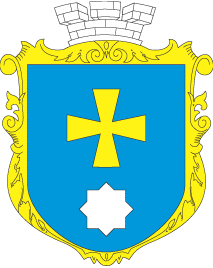 МИРГОРОДСЬКА МІСЬКА РАДАВИКОНАВЧИЙ КОМІТЕТМИРГОРОДСЬКА МІСЬКА РАДАВИКОНАВЧИЙ КОМІТЕТІнформаційна картаПрийняття рішення щодо надання соціальних послугІК-21/661.Орган, що надає послугуУправління соціального захисту населення Миргородської міської ради2.Місце подання документів та отримання результату послугиВідділ «Центр надання адміністративних послуг» виконавчого комітету Миргородської міської ради вул. Гоголя,171/1,  тел/факс (05355) 5-03-18http://myrgorod.pl.uae-mail: cnap_mirgorod@ukr.netВіддалене робоче  місце відділу «Центр надання адміністративних послуг» виконавчого комітету Миргородської міської ради, вул. Гоголя,92,  понеділок  - четвер з 8.00 до 17.00п’ятниця з 8.00 до 15.45перерва з 12.00 до 12.45Управління соціального захисту населення Миргородської міської радивул.Гоголя,92, тел./факс (05355)5-32-81e-mail:uszn1632@adm-pl.gov.uaпонеділок  - четвер з 8.00 до 17.00п’ятниця з 8.00 до 15.45перерва з 12.00 до 12.453.Підстава для отримання Перебування осіб / сім’ї у складних життєвих обставинах та які не можуть самостійно подолати негативний вплив обставин, зумовлених такими чинниками:похилий вік;часткова або повна втрата рухової активності, пам’яті;невиліковні хвороби, хвороби, що потребують тривалого лікування;психічні та поведінкові розлади, у тому числі пов’язані із вживанням психоактивних речовин;інвалідність;бездомність;безробіття;малозабезпеченість;поведінкові розлади у дітей через розлучення батьків;ухилення батьками або особами, які їх замінюють, від виконання своїх обов’язків із виховання дитини;втрата соціальних зв’язків, у тому числі під час перебування в місцях позбавлення волі;жорстоке поводження з дитиною;домашнє насильство;насильство за ознакою статі;потрапляння в ситуацію торгівлі людьми;шкода, заподіяна пожежею, стихійним лихом, катастрофою, бойовими діями, терористичним актом, збройним конфліктом, тимчасовою окупацією3.Перелік документів, необхідних для надання послуги та вимоги до них Заява особи, її законного представника, повідомлення уповноваженої особи органу опіки та піклування про надання соціальних послуг (далі – заява) у письмовій або електронній формі, що складається за формою, затвердженою Мінсоцполітики;паспорт громадянинаУкраїни, посвідчення про взяття на облік бездомної особи за формою, затвердженою Мінсоцполітики, для іноземців та осіб без громадянства - довідка про звернення за захистом в Україні/посвідчення особи, яка потребує додаткового   захисту/посвідчення біженця/паспортний документ іноземця та посвідка на тимчасове   проживання або посвідка на постійне проживання;документ, що засвідчує реєстрацію у Державному реєстрі фізичних осіб – платників  податків (картка платника податків), або дані про реєстраційний номер облікової  картки платника податків з Державного реєстру фізичних осіб – платників податків, внесені до паспорта громадянинаУкраїни.копія довідки до акта огляду медико-соціальноекспертною комісією за формою, затвердженою МОЗ (для осіб з інвалідністю);копія медичного висновку про дитину з інвалідністю віком до 18 років, виданого в установленому МОЗ порядку (для дитини з інвалідністю);копія виданої лікарсько-консультативною комісією  лікувально-профілактичного закладу довідки про захворювання  дитини на тяжке перинатальне ураження нервової  системи, тяжку  вроджену ваду  розвитку, рідкісне орфанне захворювання, онкологічне, онкогематологічне  захворювання, дитячий церебральний  параліч, тяжкий психічний  розлад, цукровий  діабет I типу (інсулінозалежний), гостре   або хронічне захворювання нирок IV ступеня, про те, що дитина отримала тяжку травму, потребує трансплантації органа, потребує  паліативної допомоги (за наявності);висновок про стан здоров’я особи, яка потребує надання соціальних послуг, за формою, затвердженою МОЗ ( для  соціальних послуг, які надаються  стаціонарно, напівстаціонарно, крім соціальної послуги з надання притулку) (крім соціальних послуг, які надаються одноразово, екстрено (кризово);копія рішення органу опіки та піклування про утворення прийомної сім’ї, дитячого  будинкусімейного типу, про влаштування  дитини в сім’ю патронатного вихователя (за наявності);копія   рішення суду про обмеження  цивільної   дієздатності або  визнання недієздатною особи, яка потребує надання  соціальнихпослуг (для недієздатних  осіб та осіб, цивільна  дієздатність   яких  обмежена);копія рішення суду або органу опіки та піклування про призначення опікуна або піклувальника особі, яка потребує надання соціальних послуг (за наявності опікуна або піклувальника);рішення органу опіки та піклування про надання соціальних послуг (якщо подається  повідомлення уповноваженої особи органу опіки та піклування (для недієздатних   осіб, опікуна яким не призначено або які втратили з ним зв’язок під час дії надзвичайного або воєнного стану в Україні або окремих її місцевостях);копія документа, що підтверджує  повноваження  представника органу опіки та піклування (якщо  подається  повідомлення  уповноваженої особи органу опіки та піклування (для недієздатних   осіб, опікуна яким не призначено або які втратили з ним зв’язок під час дії надзвичайного або воєнного стану в Україні або окремих її місцевостях), з пред’явленням оригіналу;копія паспорта громадянинаУкраїни опікуна (опікунів) або піклувальника (піклувальників) особи, яка потребує надання соціальних послуг (за наявності опікуна (опікунів) або піклувальника (піклувальників);акт оцінки потреб сім’ї/особи (за наявності), складений соціальним менеджером/фахівцем із соціальної роботи, у разі перебування особи/сім’ї у надавача – його соціальним працівником;декларація про доходи та майновий стан осіб (заповнюється на підставідовідок про доходи кожного члена сім’ї) за формою, затвердженою Мінсоцполітики;копія довідки про взяття на облік внутрішньо переміщеної особи (за наявності). У разі технічної можливості копія зазначеної довідки подається в електронній формі з використанням мобільного додатка “Портал Дія”;копія свідоцтва про народження дитини віком до 18 років (за потреби).       Для осіб, які потребують надання соціальної послуги стаціонарного догляду чи паліативного догляду в інтернатній установі  системи соціального захисту населення, також подається:копія індивідуальної програми реабілітації особи з інвалідністю за формою, затвердженою МОЗ (за наявності інвалідності);копія пенсійного посвідчення або посвідчення особи, яка отримує державну соціальну допомогу (за наявності), з пред’явленням оригіналу;три фотокарткирозміром 3 x 4 сантиметри.Копії документів завіряються посадовою особою управління соціального захисту населення або центру надання адміністративних послуг, яка/який прийняв  заяву 4. Оплата Безоплатно5.Результат послугиПрийняття рішення  про надання соціальних послуг чи відмову у  їх наданні. 6. Термін виконанняПротягом 10 днів  після  надходження заяви, повідомлення особи / сім’ї.Рішення про надання чи відмову у наданні соціальних послуг екстрено (кризово) приймається невідкладно, не пізніше однієї доби з моменту одержання відповідної заяви, звернення, повідомлення. Для надання соціальної послуги стаціонарного догляду в  закладі / установі обласного рівня (далі – інтернатний заклад) управління соціального захисту населення міської ради протягом семи робочих днів з дати подання заяви та пакета документів, ураховуючи результати оцінювання потреб особи з інвалідністю, особи похилого  віку у соціальних  послугах надсилає:структурному підрозділу з питань соціального захисту населення обласної державної адміністрації - клопотання про влаштування особи з інвалідністю, особи похилого віку до інтернатного закладу;особі з інвалідністю, особі похилого віку, її законному представнику, органу опіки і піклування - повідомлення про направлення клопотання про влаштування особи з інвалідністю, особи похилого віку до інтернатного закладу.Структурний підрозділ з питань соціального захисту населення обласної державної адміністрації у строк до п’яти робочих днів з дати отримання клопотання про влаштування особи з інвалідністю, особи похилого віку до інтернатного закладу та пакета документів оформляє путівку про влаштування особи з інвалідністю, особи похилого віку до інтернатного закладу, та протягом одного робочого дня з дати оформлення путівки 
видає / надсилає її особі з інвалідністю, особі похилого віку, її законному представникові, органу опіки та піклування.7.Спосіб подання документів/ отримання результатуЗаява та документи (відомості) подаються заявником особисто або уповноваженою ним особою до  відділу «Центр надання адміністративних послуг» міської ради, або поштою чи в електронній формі через Єдиний державний веб-портал електронних послуг (у разі технічної можливості).Повідомлення про прийняте рішення можна отримати особисто або через законного представника в письмовій або  електронній формі.8.Законодавчо- нормативна основа1.Закони України „Про соціальні послуги” від 17.01.2019 № 2671-VIII; „Про основні засади соціального захисту ветеранів праці та інших громадян похилого віку в Україні” від 16.12.1993 № 3721-XII; „Про соціальну роботу з сім’ями, дітьми та молоддю” від 21.06.2001 № 2558-ІІІ; „Про місцеве самоврядування в Україні” від 21.05.1997 № 280/97-ВР; „Про охорону дитинства” від 26.04.2001 № 2402-ІІІ; „Про запобігання та протидію домашньому насильству” від 07.12.2017 № 2229-VIII; „Про протидію торгівлі людьми” від 20.09.2011 № 3739-VI; „Про соціальну адаптацію осіб, які відбувають чи відбули покарання у виді обмеження волі або позбавлення волі на певний строк” від 17.03.2011 № 3160-VI; „Про основи соціального захисту бездомних осіб і безпритульних дітей” від 02.06.2005 № 2623-IV; „Про зайнятість населення” від 05.07.2012 № 5067-VI2.Постанова Кабінету Міністрів України від 01.06.2020 № 587 „Про організацію надання соціальних послуг”; постанова Кабінету Міністрів України від 01.06.2020 № 585 „Про забезпечення соціального захисту дітей, які перебувають у складних життєвих обставинах”; постанова Кабінету Міністрів України від 26.06.2019 № 576 „Про затвердження Порядку надання соціальних послуг особам з інвалідністю та особам похилого віку, які страждають на психічні розлади”3.Наказ Міністерства соціальної політики України від 13.07.2018 № 1005 „Про затвердження форм обліку соціальної роботи з сім’ями / особами, які перебувають у складних життєвих обставинах”, зареєстрований у Міністерстві юстиції України 16.08.2018 за № 943/32395; наказ Міністерства соціальної політики України від 16.11.2020 № 769 „Про затвердження форм документів, необхідних для надання соціальних послуг”, зареєстрований у Міністерстві юстиції України 08.01.2021 за № 21/35643; наказ Міністерства соціальної політики України від 17.08.2017 № 1325 „Про затвердження форм документів, необхідних для надання соціальних послуг громадянам похилого віку, особам з інвалідністю та дітям з інвалідністю”, зареєстрований у Міністерстві юстиції України 22.09.2017 за № 1173/31041; наказ Міністерства соціальної політики України від 14.07.2016 № 762 „Про затвердження форм документів, необхідних для оформлення на обслуговування в територіальному центрі соціального обслуговування (надання соціальних послуг)”, зареєстрований у Міністерстві юстиції України 03.08.2016 за № 1084/292149.Перелік підстав для відмови у наданні адміністративної послугиВідсутність потреби осіб / сімей, які належать до вразливих категорій населення або перебувають під впливом чинників, що можуть зумовити потрапляння у складні життєві обставини, в соціальних послугах за результатами оцінювання потреб особи / сім’ї;ненадання надавачем тих соціальних послуг, яких потребує особа / сім’я;наявність в особи відповідно до медичного висновку медичних протипоказань, перелік яких затверджується МОЗ (рішення про надання соціальних послуг приймається після усунення таких протипоказань)